Título de la obra: “Sáquese pa’ su rancho”
Personajes:Catrina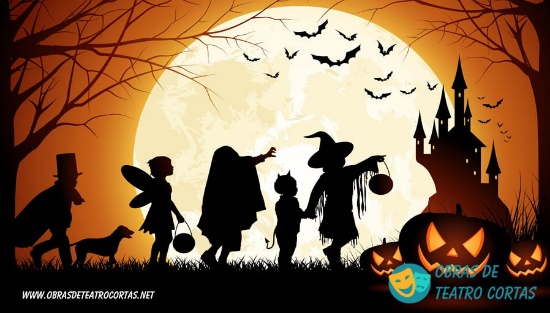 Difunto HermenegildoBlair la brujaTutankamon la momiaCooper el zombiJack la calabaza La lloronaMomia de GuanajuatoChamanNahualIntroducción:Catrina: Un personaje con carácter soberbio de saber su status. Originalmente llamada Mictecacihuatl (náhuatl: mictecacihuatl, ‘señora micteca’‘micteca, micteca; cihuatl, señora’)? en la mitología mexica es la reina de Mictlán, el 9o. y último nivel del inframundo.Su propósito es vigilar los huesos de los muertos. Ella presidía los festivales mexicas hechos en honor de los muertos (que evolucionaron con la incorporación del cristianismo hasta el Día de Muertos contemporáneo), es conocida como la «Dama de la Muerte», ya que se cree que murió al nacer. La versión original es un grabado en metal autoría del caricaturista José Guadalupe Posada, el nombre original es «Calavera Garbancera».«Garbancera» es la palabra con que se conocía entonces a las personas que vendían garbanza que teniendo sangre indígena pretendían ser europeos, ya fueran españoles o franceses (este último más común durante el Porfiriato) y renegaban de su propia raza, herencia y cultura. Esto se hace notable por el hecho de que la calavera no tiene ropa sino únicamente el sombrero, desde el punto de vista de Posada, es una crítica a muchos mexicanos del pueblo que son pobres, pero que aun así quieren aparentar un estilo de vida europeo que no les corresponde.Fue Diego Rivera quien la dibujó por primera vez vestida en su mural Sueño de una tarde dominical en la Alameda Central, donde la calavera aparece como acompañante de su creador: José Guadalupe Posada. También fue el muralista quien la llamó «Catrina», nombre con el que se popularizó posteriormente, convirtiéndola así en un personaje popular mexicano.Jack O’ Lantern: Un jack-o’-lantern (linterna de Jack en inglés) es una calabaza tallada a mano, asociada a la festividad de Halloween. Una antigua leyenda irlandesa narra que la calabaza iluminada sería la cara de un tal Jack O’Lantern que, en la noche de Todos los Santos, invitó al diablo a beber en su casa, fingiéndose un buen cristiano. Como era un hombre disoluto, acabó en el infierno.Escena 1– Catrina: Mmm! Adoro el aroma a sahumerios de copal y el color de amarillo de   las flores de cempaxúchitl  en este noviembre.– Jack: ¡Dulce o truco!… ¿o como dicen aquí? ¡Ah sí! ¡Queremos Halloween! ¡Queremos Halloween! ¡Queremos hallo…– Catrina: ¡Basta! Pero como te atreves tú, ¡Interrumpirme a mí! ¡Qué falta de respeto es esta!– Jack: Disculpe usted señora…– Catrina: ¡Señorita! Aunque te cueste más trabajo– Jack: Disculpe usted señorita, yo solo andaba por aquí inocentemente pidiendo mi Halloween– Catrina: ¿Tu Halloween? ¿Pero qué diablos es eso niño?– Jack: ¡Ah! Pues es una tradición, en donde las  personas  vestidas de monstruos piden  en la noche cosas, de casa en casa – Catrina: ¡JA! ¿Tradición haz dicho? ¿Qué es eso de andar pidiendo cosas en la calle? Además debería darte miedo salir solo tan noche.– Jack: No tengo Miedo, además no vengo solo, salí  con my  Team– Catrina:  ¡Ah¡ tú debes de ser gringo, ¡muchacho!– Jack: Oiga señora, digo, señorita. No me discrimine solamente porque no soy de aquí,– Catrina: De verdad que tú tienes calabaza en el cerebro…– Jack: Ósea, ¿Cómo?– Catrina: Nada hijo, nada… Lo único que vas a conseguir es que los niños se pongan obesos con tanta cochinada– Jack: Pues a usted no le vendría mal subir unos kilitos ¡he!– Catrina: ¿Cómo? ¿Qué no sabes quién soy yo?– Jack: ¿Una mujer con trastornos alimenticios?– Catrina: ¡No mocoso! Yo fui nombrada como la dama de la muerte por dioses ya olvidados.– Jack: ¿Pero que tú no estás muerta?– Catrina: Es cuestión de perspectiva ¡niño!– Jack: Para mi  es usted una señorona que trata de intimidar a un ciudadano Norte Americano– Catrina: ¡Pero qué irrespetuoso eres muchacho!– Jack: JA JA, ¡Mira como estoy temblando!– Catrina: ¡Basta!  O  te agarro a palos.– Jack: Atrévase a ponerme una mano encima y vera como les va,– Catrina: ¿Ah sí? ¿Tú y cuantos más, escuincle?– Jack: ¡Ah! Quiere ver cuántos más ¡Hey muchachos, Aquí hay alguien que quiere una lección!…
– Catrina: No seas ridículo niño. ¿Tú crees que un harapiento, un leproso y una mujer muy fea van a poder conmigo?– Tutankmon: ¿Que paso señora? No sea grosera– Cooper: Si Señora, no se pase.– Blair: Además yo no soy fea, soy una bruja de rara belleza.– Jack: Pues deberías de tenerles miedo vieja, pues ellos son ni más ni menos que Tutankamon, el famoso faraón egipcio, Blair la bruja y Cooper, el zombi.– Catrina: ¡Cómo te atreves a desafiarme! y para que esto sea parejo, también yo llamaré a mis cuates.
¡Hermenegildo! ven acá inmediatamente. Hermenegildo: ¿Me mando usted llamar señorita Calaca .– Catrina: Shhh… ¡Calla! No soy  calaca, soy  Catrina.  Y  ahora ve y tráeme a los condenados…– Hermenegildo: Como usted mande señorita Catrina– Catrina: Ahora si me la van a pagar. Jajaja– Chaman: ¿Nos mandó llamar señora?– Catrina: ¡Señorita! Bola de mugrosos… Y si, los mande llamar para que le partan  la mandarina  en gajos a todos estos mocosos.– Llorona: Ay señorita, no podemos hacer esto.  ¡Ellos son unos chicos muy guapos! Sobre todo el enfermito de las vendas– Catrina: ¡Controla tus hormonas niña!– Tutankamon: Qué paso doña Catrina,  digo  señorita Catrina.– Jack: Si señorita, ¿Que no ve que ellos están enamorados? Lo que pasa es que usted tiene envidia porque Tutankamon es más agraciado que su momia– Catrina: ¿Agraciado ese costal de yeso? ¡JA!– Tutankamon: ¡De verdad! Quiero que sepa que por poquito y me expulsan también de mi país por guapo– Catrina: ¡Si cómo no! Si eres tan feo, tan feo, tan feo…– Chaman: ¡Bueno, ya estuvo! A lo que venimos ¿No? ¡Éntrenle!– Momia: ¡Éntrenle pues! Ahorita vamos a ver de qué vendas salen más vendajes.– Blair: Los voy a agarra a escobazos– Catrina: ¡Cállese brujilda!– Tutankamon: ¡Te voy a romper todos  los huesos flacucha!– Momia:) ¡Atrévete papacito! 
– Catrina: ¡Basta! ¡Yo no sé porque los mande llamar si solo van a estar cacaraqueando como gallinas!– Llorona, Nahual, Momia: Perdónenos señorita, ¡perdónenos!– Catrina: ¡Ya cállense! – Jack: ¿Qué paso?– Blair: ¡Tengo frio! ¿Qué nos hiciste?– Catrina: ¿Acaso olvidan que soy la dama de la muerte?
Que con simpatía fémina
horrorizo a los pelmazos ¡yo!,
la calavera catrina con mis huesudos brazos…– Llorona, Nahual, Momia: ¡Bravo! ¡Bravísimo! ¡Es usted una poetisa!– Catrina: ¡A callar lame botas!
No alaben mis calaveras
Sus lisonjeras la paciencia agotan
¡A mí! La cortesana Garbancera– Jack: Caray señora, ¡Pero qué creativa es usted!– Catrina: Y ustedes, ¡Lárguense! ¡Antes que les meta un susto!!– Tutankamon, Blair, Cooper: ¡No, no! No se moleste, ya nos vamos…– Jack: Me voy, pero, Ya verá,  me va a extrañar,– Catrina ¡Ya sáquense de aquí!… esta juventud de ahora ya no tiene moral… y ustedes ¡Vámonos que ya es tarde!FIN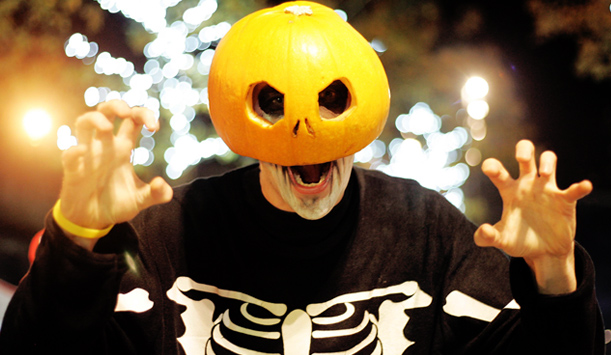 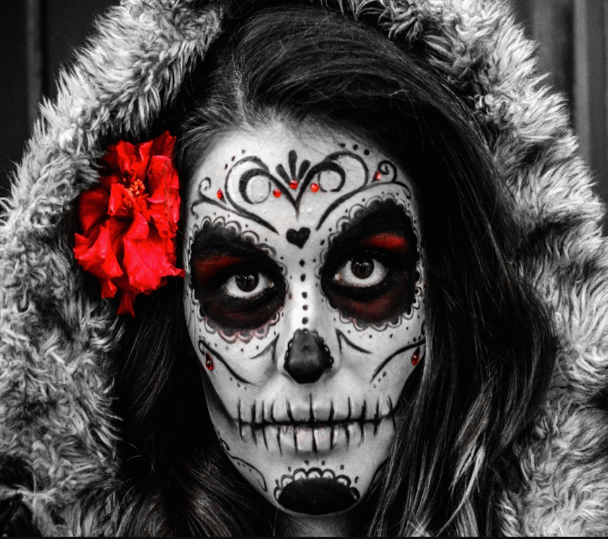 